ГПОУ «АНЖЕРО-СУДЖЕНСКИЙ ПЕДАГОГИЧЕСКИЙ КОЛЛЕДЖ»IХ территориальная студенческая научно-практическая конференция«Исследовательская деятельность – путь к профессиональной карьере»(программа)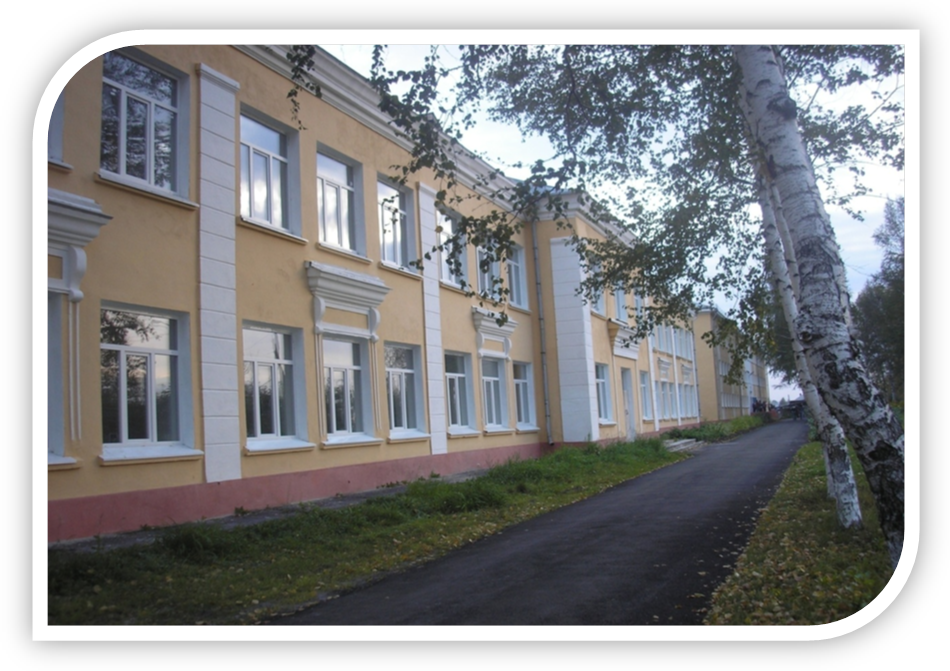 29 марта 2018 г.г. Анжеро-СудженскIХ территориальная студенческая научно-практическая конференция «Исследовательская деятельность – путь к профессиональной карьере»Регламент работы11.30-12.30 	Регистрация участников (фойе колледжа)12.30-15.00	Заседания секций(место проведения смотреть далее в программе)15.00-15.20	Перерыв15.20-15.50 	Подведение итогов работы конференции. Награждение.Секция 1Общество. Управление. Документоведение. (аудитория №18)Члены экспертной группы:1.	Буцыкина Антонина Валерьевна, преподаватель ГПОУ «Анжеро-Судженский педагогический колледж»;2.	Агеева  Ирина Владимировна, преподаватель, председатель цикловой методической комиссии, ГБПОУ «Анжеро-Судженский политехнический колледж»;3.	Дмитрук Татьяна Владимировна, заведующий отделением, ГПОУ «Анжеро-Судженский педагогический колледж»;4.	Федина Дарья, студентка 4 курса, 414 группы, специальность «Переработка нефти и газа», ГБПОУ «Анжеро-Судженский политехнический колледж».Участники:Особенности современного британского сленгаАлесик Александра Владимировна, Богданова Валентина Вадимовна, Минова Олеся Олеговна,ГБПОУ «Анжеро-Судженский политехнический колледж»;Современные технологии эффективности учёта и хранения документов в архивеБуцык Вера Андреевна, Арышева Ольга Сергеевна,ГПОУ «Анжеро-Судженский педагогический колледж»;Книги жизниЛеготина Екатерина Сергеевна, Варзарь Галина Петровна,ГБПОУ «Анжеро-Судженский политехнический колледж»;Номенклатура дел как основа управления организациейСафонова Марина Евгеньевна, Моисеенко Юлия Юрьевна,ГПОУ «Анжеро-Судженский педагогический колледж»;Математические методы решения химических задачПастухова Ольга Михайловна, Маурер Евгения Владимировна, Темирбулатова Лариса Валериевна,ГБПОУ «Анжеро-Судженский политехнический колледж»;Англицизмы в русском языкеРягузова Анна Сергеевна, Крестиогло Татьяна Юрьевна, Минова Олеся Олеговна,ГБПОУ «Анжеро-Судженский политехнический колледж»»; Английские свадебные традицииРевякина Светлана Александровна, Солдатенко Анастасия Сергеевна,ГБПОУ «Анжеро-Судженский политехнический колледж»;Самомаркетинг коммуникативных навыков персонала как средство повышения качества делового общенияСмекалина Ксения, Фомина Ольга Александровна,ГПОУ «Анжеро-Судженский педагогический колледж»; Неформальное лидерство как способ эффективного управления коллективомШестакова Александра, Буцыкина Антонина Валерьевна,ГПОУ «Анжеро-Судженский педагогический колледж».В работе секции принимают участие студенты группы №328Секция 2Педагогика и психология(аудитория № 21)Члены экспертной группы:1.	Костенко Наталья Павловна, заместитель директора по учебной работе, ГПОУ «Анжеро-Судженский педагогический колледж»;2.	Беляева Наталья Николаевна, методист, ГБПОУ «Анжеро-Судженский политехнический колледж»;3.	Малыгина Ирина Олеговна, преподаватель, председатель цикловой методической комиссии, ГПОУ «Анжеро-Судженский горный техникум»;4.	Вяткина Владислава Олеговна, студентка 4 курса, группа 321, специальность «Преподавание в начальных классах», ГПОУ «Анжеро-Судженский педагогический колледж».Участники:Современные игры и игрушки как средство развития математических способностей детейПавлова Анастасия Алексеевна, Егорченко Наталья Сергеевна,ГПОУ «Анжеро-Судженский педагогический колледж»;Инклюзивное образование глазами студентов медицинского колледжаФёдорова Маргарита Владимировна, Фёдорова Светлана Фёдоровна, Хмелёва Любовь Петровна, ГБПОУ «Кемеровский областной медицинский колледж», филиал в Анжеро-Судженске;Различные виды упражнений по русскому языку как средство формирования орфографической зоркости у младших школьниковСухорученко Алёна Юрьевна, Михеева Марина Петровна, ГПОУ «Анжеро-Судженский педагогический колледж»;Физика в мультфильмахРоманова Анастасия Юрьевна, Слипаков Константин Вадимович, Вехова Ирина Геннадьевна,ГБПОУ «Анжеро-Судженский политехнический колледж»;Проблемная ситуация на уроках математики как способ формирования познавательных универсальных учебных действий младших школьниковТимошкевич Ирина Владимировна, Рудина Ольга Валерьевна,ГПОУ «Анжеро-Судженский педагогический колледж»;Игра как средство воспитания культуры поведения у дошкольниковИванова Юлия Алексеевна, Рындина Наталья Викторовна,ГПОУ «Анжеро-Судженский педагогический колледж»»; Формирование национальной идентичности младших школьников Щукина Татьяна Владимировна, Степаненко Галина Викторовна,ГПОУ «Анжеро-Судженский педагогический колледж»;Формирование отношения к семье и семейным ценностям младших школьниковНиколаенко Анастасия Дмитриевна, Степаненко Галина Викторовна,ГПОУ «Анжеро-Судженский педагогический колледж»; Характеристика уровня развития коммуникативных умений и навыков дошкольниковУварова Юлия Игоревна, Моисеенко Юлия Юрьевна, ГПОУ «Анжеро-Судженский педагогический колледж»;Тренинговые упражнения как средство развития мыслительных операций дошкольниковГостева Арина, Усольцева Марина Николаевна,ГПОУ «Анжеро-Судженский педагогический колледж».В работе секции принимают участие студенты групп №321, 325.Секция 3Экология и здоровье(аудитория 3)Члены экспертной группы:1.	Пенькова Асия Григорьевна, преподаватель, председатель цикловой комиссии, ГПОУ «Анжеро-Судженский педагогический колледж»;2.	Хмелёва Любовь Петровна, преподаватель, председатель методического объединения, ГБПОУ «Кемеровский областной медицинский колледж», филиал в Анжеро-Судженске;3.	Панкратова Наталья Викторовна, методист, ГПОУ «Анжеро-Судженский горный техникум»;4.	Ермоленко Анастасия Сергеевна, студентка, ГПОУ «Анжеро-Судженский горный техникум».Участники:Дидактическая игра как средство развития мышления дошкольников с нарушением зренияГармашова Валентина Игоревна, Ахметова Светлана Леонидовна,ГПОУ «Анжеро-Судженский педагогический колледж»;Мифы, легенды и ритуалы горного дела как элемент производственно-охранной культурыКузьмин Виталий Сергеевич, Киселев Никита Дмитриевич, Малиневская Елена Владимировна,ГПОУ «Анжеро-Судженский горный техникум»;Мёд натуральный или «липовый»?Люнгрин Алексей Евгеньевич, Попов Роман Ильич, Романенко Людмила Анатольевна, ГБПОУ« Анжеро-Судженский политехнический колледж »;Моделирование экологических процессов Денисов Максим Вадимович, Агеева Ирина Владимировна,ГБПОУ «Анжеро-Судженский политехнический колледж»; Влияние курения на менструальную функцию девушекВодрецкая Виктория Викторовна, Карпова Вера Александровна,ГБПОУ «Кемеровский областной медицинский колледж», Анжеро-Судженский филиал;Влияние здорового образа жизни на психоэмоциональное состояние студентов АСФ ГБПОУ «КОМК»Покатаева Мария Николаевна, Галако Любовь Фёдоровна,ГБПОУ «Кемеровский областной медицинский колледж» Анжеро-Судженский филиал;Наше здоровье – в наших руках!Краснов Андрей Игоревич, Иванова Екатерина Евгеньевна, Минова Олеся Олеговна, ГБПОУ «Анжеро-Судженский политехнический колледж»;Нездоровый мусорМудрых Татьяна Владимировна, Фролова Алина Анатольевна,ГБПОУ «Анжеро-Судженский политехнический колледж».В работе секции принимают участие студенты групп №339, 340.